WYPRAWKA DLA 3-LATKÓW „KRASNALE”Pakiet podręczników„Planeta dzieci”.Czterolatek. Wydawnictwo WSiP.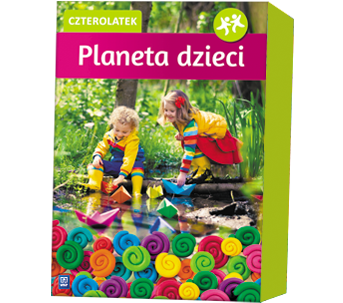 W każdym boxie Planeta dzieci. Czterolatekznajdują się: Kartypracy, cz.1 i 2, Wyprawka na dobry start, Kodowanie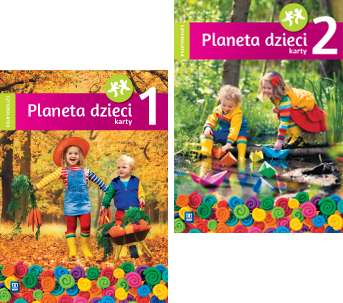 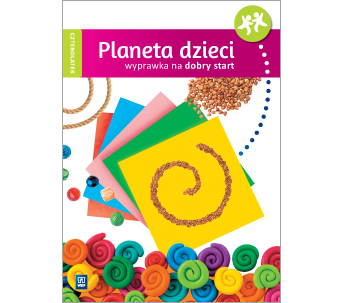 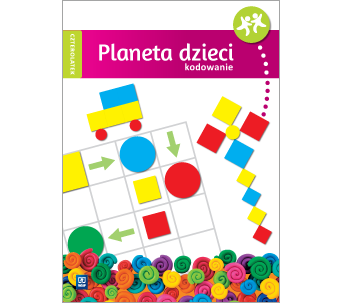 Podpisany ręcznik z wieszaczkiem (ręcznik będzie oddawany do prania w każdy piątek)Obuwie na zmianę (podpisane)Teczka z gumką na prace plastyczne dzieci oraz karty pracy z języka angielskiego i religii - 2 sztukiPoduszka, kocyk, prześcieradło (podpisane i spakowane w duży worek lub torbę wielokrotnego użytku)W podpisanym worku, podpisane na metkach ubranka na zmianę, które należy wymieniać w zależności od pory roku. W worku powinno znaleźć się:3 pary skarpet,3-4 pary majteczek,2-3 koszulki na krótki rękaw,2-3 bluzeczki na długi rękaw,2-3 pary spodenek długich lub krótkich.Prosimy o systematyczne uzupełnianie worka z ubraniami dziecka.(Worek wieszamy w szatni przedszkolnej).Pozostałe elementy wyprawki, tj. klej, nożyczki, farby, pędzelki do farb, bloki techniczne, ołówki, plastelinę, kredki, gumki, temperówki, itp. zostaną zamówione przez wychowawców grup w miesiącu wrześniu. Koszt wyżej wymienionych przedmiotów,w przeliczeniu na jedno dziecko wynosi 50 zł.W związku z tym prosimy o wpłacenie kwoty 50 zł do wychowawców grup (w pierwszym tygodniu września).Adaptacja na rok szkolny 2020/2021Z uwagi na funkcjonowania przedszkola w tzw. „reżimie sanitarnym”, obecnie nie mamy możliwości zorganizowania spotkań adaptacyjnych dla dzieci nowoprzyjętych do przedszkola na rok szkolny 2020/2021. Więcej informacji na ten temat pojawi się na naszej stronie szkoły
w połowie sierpnia 2020 r.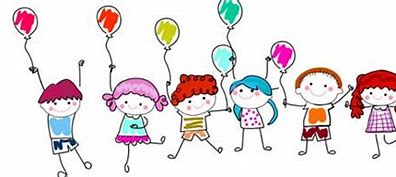 